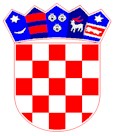 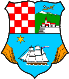 KLASA: UP/I 361-03/18-06/62URBROJ: 2170/1-03-02/8-19-6Crikvenica, 02.04.2019.Primorsko – goranska županija, Upravni odjel za prostorno uređenje, graditeljstvo i zaštitu okoliša, Ispostava u Crikvenici, na temelju odredbe članka 115. stavak 2. i članka 116. stavak 2. Zakona o gradnji (''Narodne novine“ broj: 153/13, 20/17), u postupku izdavanja građevinske dozvole po zahtjevu investitora HOME LIFE j.d.o.o. Podšupera 37, Crikvenica  , OIB 35472323493P O Z I V Avlasnike i nositelje drugih stvarnih prava na nekretnini za koju se izdaje građevinska dozvola te vlasnike i nositelje drugih stvarnih prava na nekretninama koje neposredno graniče s nekretninom za koju se izdaje građevinska dozvola za građenje poluugrađene višestambene zgrade (S+P+2) na dijelu k.č. 8052 (dio zk.br. 5480)  K.o. Crikvenica da izvrše uvid u spis predmeta radi izjašnjenja. Uvid u spis predmeta može izvršiti osoba koja dokaže da ima svojstvo stranke osobno ili putem opunomoćenika u prostorijama Upravnoga odjela za prostorno uređenje, graditeljstvo i zaštitu okoliša, Ispostava u Crikvenici, u Crikvenici, Ulica Kralja Tomislava 85, II. kat, soba br. 2, dana 15.04.2019. godine u vremenu od 9:00 do 10,00 sati.Sukladno čl. 116. st. 1. Zakona o gradnji ("Narodne novine" br. 153/13, 20/17) ako se građevinska dozvola izdaje za građenje građevine koja neposredno graniči s više od deset nekretnina stranke se radi uvida u spis predmeta pozivaju javnim pozivom koji se objavljuje na oglasnoj ploči tijela graditeljstva i na njegovim mrežnim stranicama, a upravno tijelo poziv izlaže i na nekretnini za koju se izdaje građevinska dozvola.Građevinska dozvola može se izdati i ako se stranke ne odazovu pozivu.DOSTAVITI:Oglasna ploča ovoga upravnog tijela  (8 dana)Mrežne stranice ovoga upravnog tijelaGrađevna česticaU spis